                      Министерство здравоохранения Республики Беларусь                                              Не прокури свою жизнь!- 1 сигарета сокращает жизнь на 10 минут;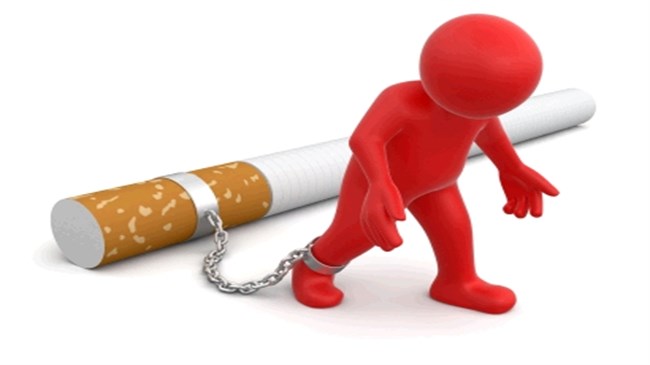                          - 1 пачка сигарет сокращает жизнь на 5 часов;                            - кто курит год, теряет 3 месяца жизни;- кто курит 4 года, теряет 1 год жизни;- кто курит 20 лет, теряет 5 лет жизни;- кто курит 40 лет, теряет 10 лет жизни.     Каждый год от курения умирает 5 млн. человек жителей планеты,        то есть каждые 9 секунд появляется новая жертва никотина.          Жизнь и так коротка… Забудь вкус 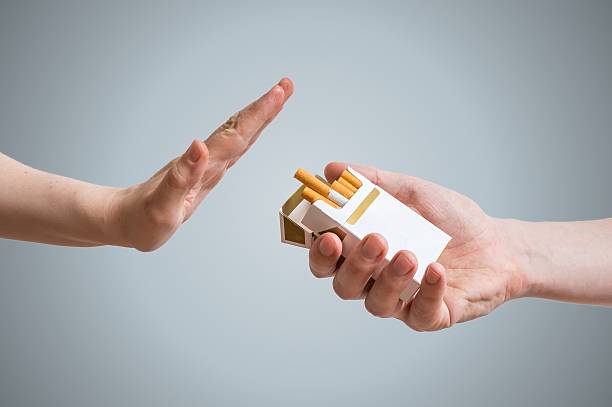           никотина. Брось курить, раз и на всегда!                                  Откажись от курения и увеличь свою жизнь:         - на 3 года в возрасте 60 лет;         - на 6 лет в возрасте 50 лет;         - на 9 лет в возрасте 40 лет;         - на10 лет в возрасте 30 лет.                                       УЗ «Борисовская ЦРБ»   2018г.                                   Министерство здравоохранения Республики Беларусь                                              Не прокури свою жизнь!- 1 сигарета сокращает жизнь на 10 минут;                         - 1 пачка сигарет сокращает жизнь на 5 часов;                            - кто курит год, теряет 3 месяца жизни;- кто курит 4 года, теряет 1 год жизни;- кто курит 20 лет, теряет 5 лет жизни;- кто курит 40 лет, теряет 10 лет жизни.     Каждый год от курения умирает 5 млн. человек жителей планеты,        то есть каждые 9 секунд появляется новая жертва никотина.          Жизнь и так коротка… Забудь вкус           никотина. Брось курить, раз и на всегда!                                  Откажись от курения и увеличь свою жизнь:         - на 3 года в возрасте 60 лет;         - на 6 лет в возрасте 50 лет;         - на 9 лет в возрасте 40 лет;         - на10 лет в возрасте 30 лет.                                      УЗ «Борисовская ЦРБ»      2018г.           